January Homework LogDirections: Please choose 1 activity to complete each day for homework.  Circle the activity and initial the box once the activity has been completed. Keep this log in your folder daily. Students should spend between 15-20 minutes on iReady math or iRead. Please have your child keep track of their reading on the other side of this page using the reading log provided.Iread and Iready math can be accessed through Launchpad.  Go to the HFE website to log in to Launchpad. **To log into launchpad: students should use their student ID number as the username (20000____) and birthdate as the password (mmddyyyy). If you need further assistance, please reach out to your teacher.READING LOGParent Signature   X____________________________MondayTuesdayWednesdayThursday1/6Read for 20 minutesiReadParent Initials:_____1/7Read for 20 minutesiReadParent Initials:_____1/8Read for 20 minutesiReadParent Initials:_____1/9Read for 20 minutesiReadParent Initials:_____1/13Read for 20 minutesiReadTalk to your parent about what it means to be PRINCIPLED. How can you be Principled at school and at home?Parent Initials:_____1/14Read for 20 minutesiReadSkip count as high as you can by 2s. Now skip count as high as you can by 5s.Parent Initials:_____1/15Read for 20 minutesiReadPractice writing numbers 0-9 5 times each.Parent Initials:_____1/16Read for 20 minutesiReadPractice writing your capital and lowercase letters 3 times each.Parent Initials:_____1/20NO SCHOOL1/21Read for 20 minutesiReadWonder Journal: Why do we celebrate Martin Luther King Day?Parent Initials:_____1/22Read for 20 minutesiReadWonder Journal: What do you think school is like in your country of inquiry?Parent Initials:_____1/22Read for 20 minutesiReadWrite a review of a book you are reading. See if you can convince your parent, sibling, or friend to read it too!Parent Initials:_____1/27Read for 20 minutesiReadWonder Journal: Choose a wonder of your choice.Parent Initials:_____1/28Read for 20 minutesiReadTell your parent about the book you are reading.Parent Initials:_____1/29Read for 20 minutesiReadCount backwards from 120 until you reach 0. Challenge: skip count by 2s or 5s!Parent Initials:_____1/30Read for 20 minutesiReadWonder Journal: Choose a wonder of your choice.Parent Initials:_____DateBook TitleRating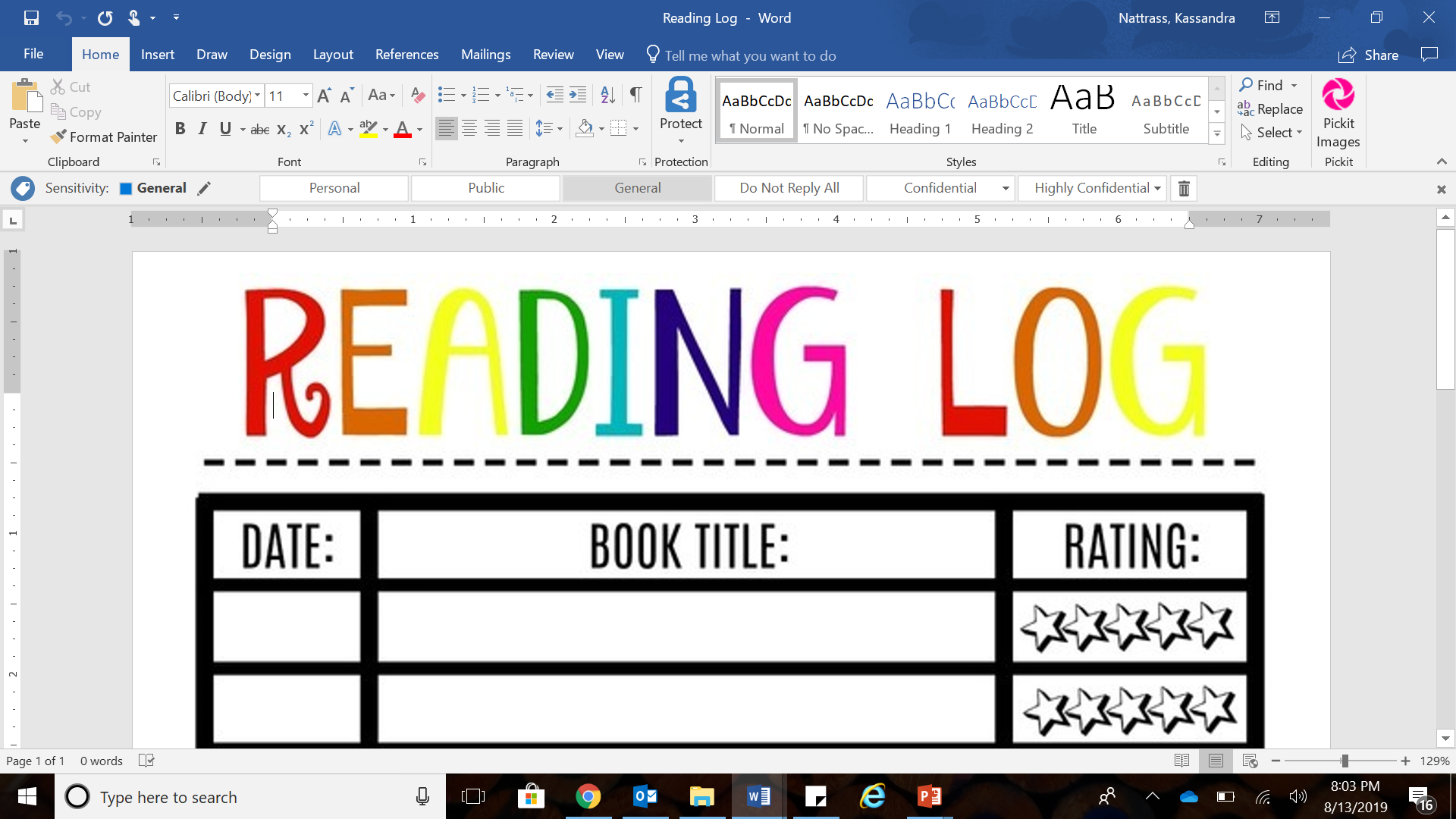 